7	considerar posibles modificaciones y otras opciones para responder a lo dispuesto en la Resolución 86 (Rev. Marrakech, 2002) de la Conferencia de Plenipotenciarios: «Procedimientos de publicación anticipada, de coordinación, de notificación y de inscripción de asignaciones de frecuencias de redes de satélite» de conformidad con la Resolución 86 (Rev.CMR-07) para facilitar el uso racional, eficiente y económico de las radiofrecuencias y órbitas asociadas, incluida la órbita de los satélites geoestacionarios;7(J)	Tema J – Modificación de los límites de dfp en la Sección 1, Anexo 1 del AP30 del RRIntroducciónLas Administraciones de la CRC no apoyan la modificación de un límite de dfp estricto (−103,6 dB(W/(m2· 27 MHz))) que figura en el Anexo 1 al Apéndice 30 del RR y considera que, para garantizar la protección de las asignaciones a sistemas del servicio de radiodifusión por satélite ante las interferencias producidas por redes del servicio de radiodifusión por satélite situadas fuera del arco de coordinación, se tiene que cumplir el límite de dfp estricto de la Sección 1 del Anexo 1 al Apéndice 30 del RR, incluso cuando un punto de prueba está situado en el territorio de la administración notificante (Método J2 del Informe de la RPC).APÉNDICE 30 (REV.CMR-15)*Disposiciones aplicables a todos los servicios y Planes y Lista1 asociados
para el servicio de radiodifusión por satélite en las bandas de
frecuencias 11,7-12,2 GHz (en la Región 3), 11,7-12,5 GHz
            (en la Región 1) y 12,2-12,7 GHz (en la Región 2)     (CMR-03)                   ANEXO 1     (Rev.CMR-15)Límites que han de tomarse en consideración para determinar si un servicio
de una administración resulta afectado por una propuesta de modificación
del Plan de la Región 2 o por una propuesta de asignación nueva o
modificada en la Lista de las Regiones 1 y 3 o cuando haya
que obtener el acuerdo de cualquier otra administración
de conformidad con el presente Apéndice25NOC	RCC/12A19A10/1#501321	Límites aplicables a la interferencia causada a las asignaciones de frecuencia conformes al Plan de las Regiones 1 y 3 o a la Lista de las Regiones 1 y 3 o a las asignaciones nuevas o modificadas en la Lista de las Regiones 1 y 3______________Conferencia Mundial de Radiocomunicaciones (CMR-19)
Sharm el-Sheikh (Egipto), 28 de octubre – 22 de noviembre de 2019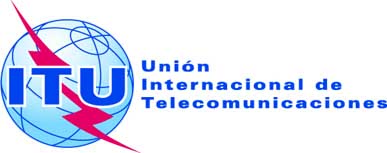 SESIÓN PLENARIAAddéndum 10 al
Documento 12(Add.19)-S3 de octubre de 2019Original: rusoPropuestas Comunes de la Comunidad Regional de ComunicacionesPropuestas Comunes de la Comunidad Regional de ComunicacionesPropuestas para los trabajos de la ConferenciaPropuestas para los trabajos de la ConferenciaPunto 7(J) del orden del díaPunto 7(J) del orden del día